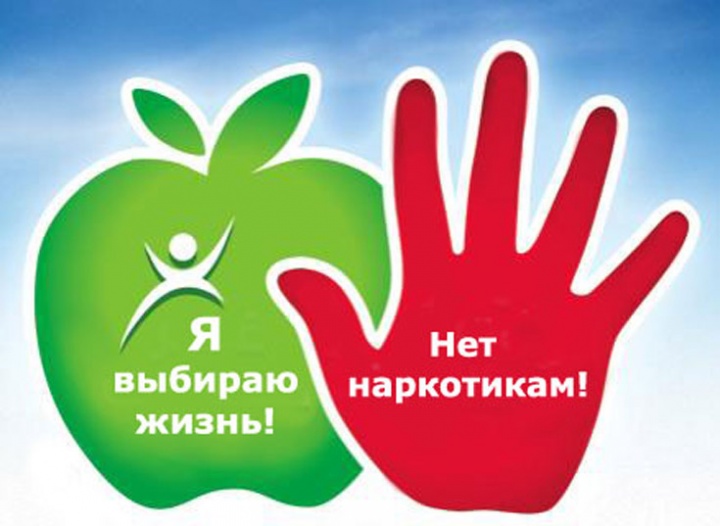 Прежде, чем совершить необдуманный шаг, ЗНАЙ, что последствия будут НЕОБРАТИМЫ!ТВОЕ БУДУЩЕЕ ЗАВИСИТ ТОЛЬКО ОТ ТЕБЯ!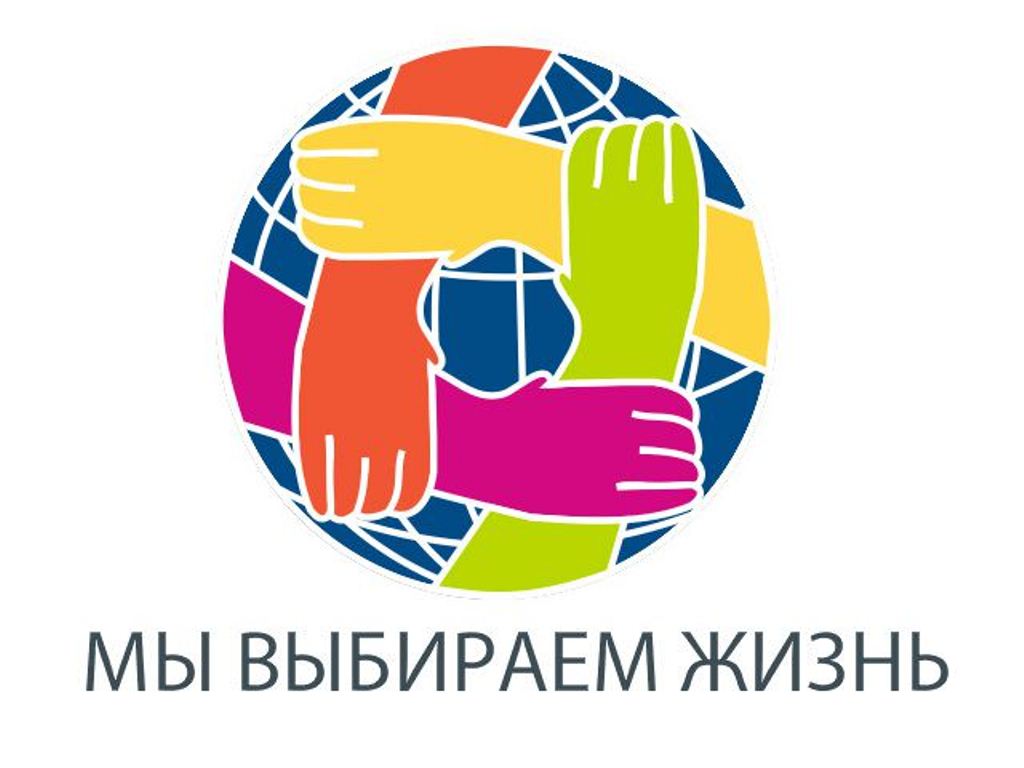 309000, Белгородская область, Прохоровский район, п. Прохоровка, ул. Советская, д. 57А8(47242)2-25-94Муниципальное бюджетное учреждение «Комплексный центр социального обслуживания населения                       Прохоровского района»Отделение профилактики безнадзорности детей и подростков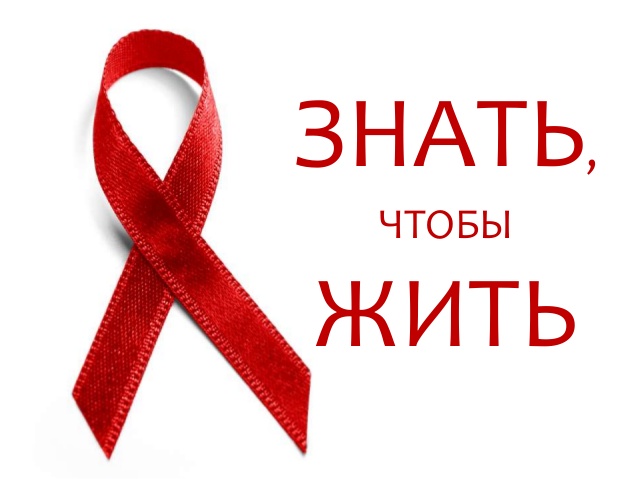 Прохоровка 2020Информация к размышлению:Ты пробуешь наркотики потому, что хочешь стать взрослым, сильным и свободным!Будь таким…и прочти до конца. Не бойся посмотреть правде в глаза!НАРКОТИКИ – ЭТО ЛОВУШКА.Стоит попасть в нее, завязнешь, как в трясине, и обратный ход очень затруднен. Вначале ты сможешь  выбраться сам, но очень скоро – только с помощью профессионалов.НАРКОТИКИ – ЭТО САМООБМАН.Наркотики никогда не решают ни одной твоей проблемы: любви, творчества, работы, душевной тревоги.Ты уйдешь в себя, а проблемы останутся не разрешенными. Правда, со временем проблемы исчезнут, но… вместе с тобой!Лучше отказаться от наркотика один раз, чем пытаться это делать все свою короткую жизнь.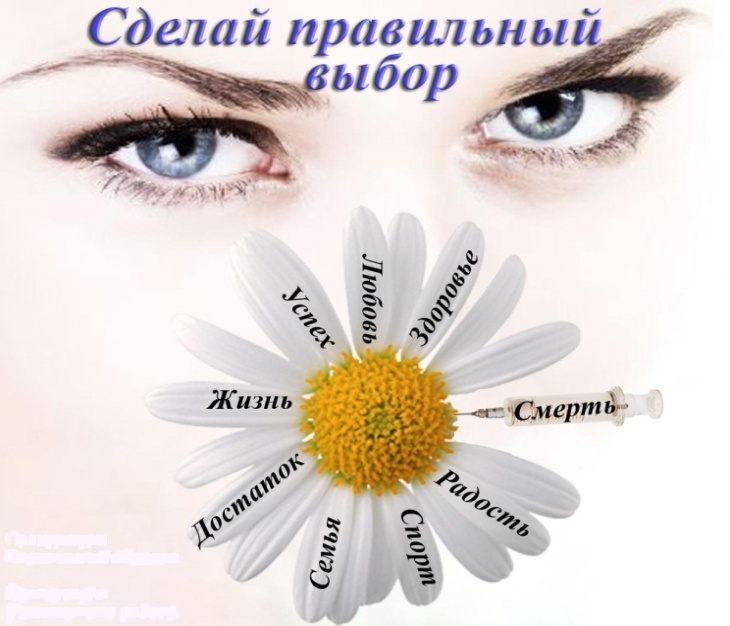 Наркомания - болезненное влечение или пристрастие  к наркотическим веществам употребляемым различными способами (глотание, вдыхание, внутривенная инъекция) с целью добиться одурманивающего состояния или снять боль.Наркотики – это ядовитые вещества, поражающие в первую очередь нервные клетки, и необратимо разрушающие организм человека, яды, отличающихся от остальных тем, что способны после кратковременного, даже однократного приема вызывать жестокую физическую и психическую зависимость. Побочным действием некоторых из этих ядовитых веществ является кратковременное состояние радостного опьянения (эйфория, «кайф»), которое сменяется чувством опустошенности, неудовлетворенности окружающим (пустоты внутри и вокруг), депрессией.Наркотиком считается каждое вещество растительного или синтетического происхождения, которое при введении в организм может изменить одну или несколько его функций.Наркотики бывают естественного происхождения, известные с древности (марихуана,  гашиш, конопля), и синтетические, т.е. добытые химическим путем.В качестве наркотиков иногда используются лекарственные вещества психотропной группы.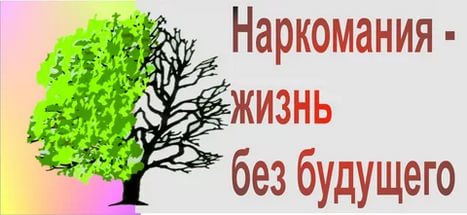 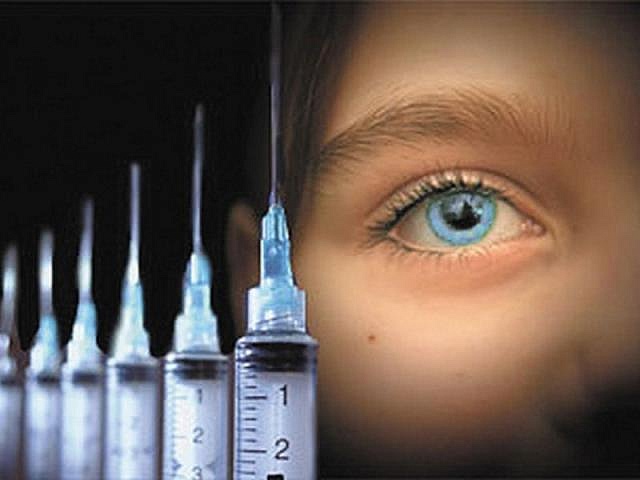 Это должен знать каждый:Употребление наркотиков приводит к необратимым последствиям…Негативное воздействие на здоровье:- расстройство психики, плохо поддающиеся медицинскому лечению, полная деградация личности, психозы, вплоть до шизофрении и слабоумия;- галлюцинации, бредовые идеи, состояние паники, депрессии;- заражение крови и болезнь сосудов;- изменение ДНК;- поражение внутренних органов, истощение печени, почек, легких;- нарушение сердечной деятельности;- риск заражения гепатитами и ВИЧ-инфекцией;- Отставание в умственном развитии, необратимые нарушения памяти, снижение уровня интеллекта и др. Социальные последствия:- потеря близких, разрушение отношений в семье;- потеря друзей, разрыв дружеских отношений;- потеря учебы, потеря работы;- лишение возможности иметь здоровых детей;- потеря уважения, потеря смысла жизни;- потеря интереса ко всему окружающему;- одиночество, самоубийства;Правовые последствия:За употребление наркотических средств, в том числе марихуаны налагается штраф от 4 тысяч до 5 тысяч рублей или административный арест на срок до 30 суток.Помни, привыкание к наркотикам может возникнуть уже с первого раза употребления!..